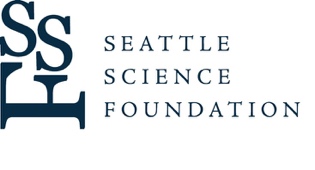 12th Annual 
Multimodal Treatment of Spinal Tumors CourseSaturday, May 21, 2022SyllabusDISTINGUISHED FACULTYSurgical Demonstrations Supported by Swedish Neuroscience Institute Spine FellowsAGENDA7 a.m.		Registration & Breakfast7:30 a.m.	Welcome and Course Introduction		Jens R. Chapman, M.D., Rod J. Oskouian, Jr., M.D., and Ehud Mendel, M.D., M.B.A.SESSION 1: METASTATIC TUMORS

7:35 a.m. 	Surgical Management of Spinal Metastasis (virtual)		Ilya Laufer, M.D. 		Objectives:Identify indications for surgery and stereotactic body radiotherapyOutline surgical options for treatment of spinal metastases7:55 a.m.	Q&A	8:45 a.m.	Myelopathy and An Unknown Primary:  Do You Need A Diagnosis to Treat? (virtual)		Mark H. Bilsky , M.D.		Objectives:Summarize the rationale for urgent surgical decompression in patients with myelopathy or cauda equina syndrome in the setting of an unknown primaryDescribe the rationale for urgent surgery even for radio/chemosensitive tumors such as myeloma and lymphomaOutline the rationale for urgent surgery even for primary bone tumors 9:05 a.m.	Q&A9:10 a.m.	What’s New in Radiosurgery for Spine Tumors? (virtual)Yoshiya (Josh) Yamada, M.D. Describe the outcomes of spine radiosurgery for chordomasOutline the rationale for spine radiosurgery for back painExplain the radiosurgery for spine metastases from prospective trials9:30 a.m.	Q&A9:35 a.m.	Break & Exhibits (not for CME credit)9:45 a.m.	Radiosurgical Management of Spinal Metastasis (virtual)		Yi An, M.D.		Objectives:Define the role of the radiation oncologist in specialty care coordination for patients with spinal metastasisDescribe the approach to determination of primary cancer in spinal metastasis patientsOutline the concepts of targeted medical therapy of spinal metastasis10:05 a.m.	Q&A
10:10 a.m. 	Vertebroplasty/Kyphoplasty/Ablation Indications for Patients with Spine Tumors		Amir Abdul-Jabbar, M.D.	Objectives:Describe the indications for spine radiosurgery vs. conventional radiation treatmentsOutline the side effects of radiation and how they affect our patients10:25 a.m.	Q&ASESSION 2: PRIMARY BONE TUMORS 
11 a.m.		Surgical Management of Primary Malignant Bone Tumors (virtual)		Laurence D. Rhines, M.D.	Objectives:Recognize the difference in management between metastatic and primary tumors of the spineDescribe the role of en bloc resection in the management of primary bone tumors11:20 a.m.	Q&A
11:25 a.m.	Interdisciplinary Considerations in Multimodal Spinal Tumor Treatment		Alekos Theologis, M.D. & Steve Braunstein, M.D., Ph.D.		Objectives:Describe the UCSF multidisciplinary therapy concept for spinal tumors and metastasisOutline the dosimetric impact of implant material (Carbon/PEEK vs. Titanium)Explain how surgeon decisions can unlock radiotherapeutic therapy options11:40 a.m.	Q&A11:45 a.m.	Surgical Management of Lumbosacral Primary Bone Tumors (virtual)			Ehud Mendel, M.D., M.B.A.	Objectives:Identify current diagnosis and treatment of sacral tumorsIllustrate indications for operative & non-operative treatment of primary sacral tumors
12:05 p.m.	Q&A12:10 p.m.	Break, Exhibits & Pick-up Lunch (not for CME credit)
SESSION 3: OTHER TOPICS12:50 p.m.	Surgeon as CEO of the Operating Room: Complication Avoidance in 
		Spine Tumor Surgery (virtual) 		Maxwell Laurans M.D., M.B.A.  
		Objectives:Appreciate that a detailed surgical plan is critical to avoiding complicationsDescribe how an interdisciplinary approach can minimize additional risksSummarize how relying on pattern and processes effectively minimizes unintended errors1:10 p.m.	Q&A1:15p.m.	How to Determine Stability in Spinal Tumors? (virtual)		Daniel Sciubba, M.D., M.B.A.		Objectives:Identify factors associated with spinal instability from tumorsShare case examples of instabilityIntegrate principles of tumor instability into practice1:35 p.m.	Q&A
2:10 p.m.	Deformity Correction in the Set-Up of Spine Tumors (virtual)		Luis Kolb, M.D.		Objectives:Identify common spinal deformities associated with tumorOutline treatment strategies for spinal tumors2:30 p.m.	Q&A
2:35 p.m.	Break & Exhibits (not for CME credit)3:30 p.m.	Augmented Reality for Spine Tumor Resection (virtual)		John E. Shin, M.D.   		Objectives:Recognize the challenges of arthrodesis and reconstruction after resection of primary spinal tumorsEvaluate the feasibility and applicability of augmented reality in spine tumor surgery.Highlight the advantages of augmented reality-based computer navigation in surgery planning and execution
3:50 p.m.	Q&A
3:55 p.m.	Spinal Cord Tumors: Surgery for Intradural Tumors (virtual)		Ian E. McCutcheon, M.D.Objectives:Outline surgical techniques for removal of spinal cord tumorsExplain the steps in diagnosing spinal cord tumorsSummarize the surgical anatomy of the spinal cord4:15 p.m. 	Q&A	4:20 p.m.	Spine Tumors Case Presentations (virtual)		Michael Galgano, M.D. 		Objectives:Describe the differential diagnosis of both vertebral column and intradural spinal tumorsAppreciate the technical nuances in the surgical management of spinal tumors4:40 p.m.	Q&A4:45 p.m.	Course Wrap Up4:50 p.m.	AdjournSurgical Demonstrations Supported by Swedish Neuroscience Institute Spine FellowsJared Cook, D.O., Yevgeniy Freyvert, M.D., Nathan Pratt, M.D.,Jerry Robinson, M.D., & Zac Tataryn, M.D.
AcknowledgementsThe Planning Committee gratefully acknowledges support for this conference from the following:Planning Committee
Course Evaluation
Please take a moment to complete our online evaluation, which will be emailed to you. Your feedback helps to ensure the effectiveness of this CME activity, as well as improve future educational activities. All responses are considered anonymous. https://www.surveymonkey.com/r/SpinalTumors2022If you do not receive the survey via email, please call (206)732-6500 or email cme@seattlesciencefoundation.org. 
AccreditationSeattle Science Foundation is accredited by the Accreditation Council for Continuing Medical Education (ACCME) to provide continuing medical education for physicians.

AMA PRA Category 1 CreditsTM 
Seattle Science Foundation designates this live activity for a maximum of 8.75 AMA PRA Category 1 CreditsTM for in-person attendance and for virtual attendance. Physicians should claim only the credit commensurate with the extent of their participation in the activity.

Non-Physician Attendance
Certificate of participation will be provided to other health care professionals requesting credits. Participants should ensure in advance that their credentialing or licensing organization accepts AMA PRA Category 1 Credits™.Identifying and Resolving Conflicts of Interest
Purpose: The information provided addresses several requirements of the ACCME to help ensure purpose in CME activities. Everyone in a position to control the content of a CME activity must disclose all relevant financial relationships with commercial interests to the CME provider. This information must be disclosed to participants prior to the beginning of the activity. Also, CME providers must resolve current conflicts of interest prior to the educational activity.Definitions: “Financial relationships” are those relationships in which the individual benefits by receiving a salary, royalty, intellectual property rights, consulting fee, honoraria for promotional speakers’ bureau, ownership interest (e.g., stocks, stock options or other ownership interest, excluding diversified mutual funds), or other financial benefit. Financial benefits are usually associated with roles such as employment, management position, independent contractor (including contracted research), consulting, speaking and teaching, membership on advisory committees or review panels, board membership, and other activities from which remuneration is received, or expected.  ACCME considers relationships of the person involved in the CME activity to include financial relationships of a spouse or partner. 
The ACCME defines a “commercial interest” as any entity producing, marketing, re-selling or distributing health care goods or services consumed by, or used on, patients. Among the exemptions to this definition are government organizations, non-health care related companies and non-profit organizations that do not advocate for commercial interests. 

Circumstances create a “conflict of interest” when an individual has an opportunity to affect CME content about products or services of a commercial interest with which he/she has a financial relationship.ACCME focuses on financial relationships with commercial interests in the 12-month period preceding the time that the individual is being asked to assume a role controlling content of the CME activity. ACCME has not set a minimal dollar amount for relationships to be significant. Inherent in any amount is the incentive to maintain or increase the value of the relationship.  
The ACCME defines “relevant financial relationships” as financial relationships in any amount occurring within the past 12 months that create a conflict of interest.CME Activity Planning Committee Members: I If a conflict of interest exists, the Planning Committee member must withdraw from the Planning Committee unless the conflict can be resolved. Resolution may be made by one of the following methods: (1) Peer review of CME content will be conducted at another oversight level to assure no commercial bias exists; (2) Change in focus of course so the activity does not include information related to products or services about which the planning committee member has a conflict; (3) Severing relationship(s) between the member and any related commercial interest; (4) Others to be determined by SSF CME Committee.CME Activity Presenter: When a conflict of interest exists, the Planning Committee must address the conflict by one of the following methods: (1) Review content to be presented by speaker in advance to assure content balance; (2) Change topic so the presentation is not related to products or services where a conflict exists; (3) Select a different presenter without any related commercial interest; (4) Include presentations by other faculty to provide an overall balance to the content of the course; (5) Limit or specify the sources for recommendations that the presenter can use. Each speaker is required to give a balanced, evidence-based presentation based on published research. No conclusions or recommendations without external validation may be made by a speaker with a conflict of interest.Faculty Disclosure Summary

The following planners and presenters, in the past 24 months, have/had a financial relationship with a commercial interest: (S = Speaker; P = Planner)

Mark Bilsky, M.D. (S):  Royalties:  Globus Medical, DePuyJens Chapman, M.D. (S):  Consultant: Globus MedicalGlen David, M.D. (S). Consultant:  MedtronicMichael Galgano, M.D. (S):  Consultant:  MedtronicIlya Laufer, M.D. (S):  Consultant:  Medtronic, DePuy Synthes:  Royalties:  Globus, SpineWave:  Advisory Board:  OnPoint SurgicalMaxwell Laurans, M.D., MBA (S):  Stockholder:  Nomad Health:  Board Member:  Nomad HealthRod J. Oskouian, Jr. M.D. (S):  Consultant:  Atec, Blue Ocean Sine, DePuy Synthes, Globus Medical, SeaSpine, Stryker; Royalties:  Stryker, Globus MedicalDaniel Sciubba, M.D. (S):  Consultant:  Baxter, Stryker, Medtronic, DePuy Synthes;  Ownership Interest:  Augmedics, BioPhy; Speaker:  Northwell Health OrganizationJohn Shin, M.D. (S):  Consultant:  DePuy, NuVasive, ATEC, Carbofix, Stryker; Grant/Research:  AO Spine, NuVasive; Editorial Boards:  Spine, Neurospine, Neurosurgery, Journal of Neurosurgery, SpineAlekos Theologis, M.D. (S):  Consultant:  DePuy Spine, Alphatec, Surgalign, Ulrich, Stryker, Restor3D, SpineArt, Icotec; Royalties:  Atec Spine; Board:  Ulrich, Restor3DYoshiya (Josh) Yamada, M.D. (S):  Consultant:  University of Wollongang, BrainLab; Research:  Varian Medical Systems; Royalties:  Cherdoma FoundationThe following planners and presenters, in the past 24 months, have/had no financial relationship with a commercial interest: (S = Speaker; P = Planner)
Amir Abdul-Jabbar, M.D. (P)(S)Yi An, M.D. (S)Steven Braunstein, M.D. (S) Luis Kolb, M.D. (S)Ehud Mendel, M.D. (P) (S)Jonathan Plümer, M.D. (P)Laurence Rhines, M.D. (S)
Linda Sahlin (P)
All planners and presenters attested that their content suggestions and/or presentation(s) will provide a balanced view of therapeutic options and will be entirely free of promotional bias.  All presentations have been reviewed by a planner with no conflicts of interest to ensure that the content is evidence-based and unbiased.Jens R. Chapman, M.D.Course Co-ChairComplex Spine SurgeonSwedish Neuroscience InstituteSeattle, WashingtonEhud Mendel, M.D., M.B.A., FACS (virtual)Course Co-ChairExecutive Vice-Chair & Professor, Neurosurgery
Director of Spine & Spine Oncology Program
Yale School of Medicine & Simlow Cancer HospitalNew Haven, ConnecticutEhud Mendel, M.D., M.B.A., FACS (virtual)Course Co-ChairExecutive Vice-Chair & Professor, Neurosurgery
Director of Spine & Spine Oncology Program
Yale School of Medicine & Simlow Cancer HospitalNew Haven, ConnecticutRod J. Oskouian, Jr., M.D.Course Co-ChairChief of Spine
Director, Spine Fellowship ProgramSwedish Neuroscience InstituteSeattle, WashingtonRod J. Oskouian, Jr., M.D.Course Co-ChairChief of Spine
Director, Spine Fellowship ProgramSwedish Neuroscience InstituteSeattle, WashingtonRod J. Oskouian, Jr., M.D.Course Co-ChairChief of Spine
Director, Spine Fellowship ProgramSwedish Neuroscience InstituteSeattle, WashingtonRod J. Oskouian, Jr., M.D.Course Co-ChairChief of Spine
Director, Spine Fellowship ProgramSwedish Neuroscience InstituteSeattle, WashingtonAmir Abdul-Jabbar, M.D.
Orthopaedic SurgeonSwedish Neuroscience InstituteSeattle, Washington 
Amir Abdul-Jabbar, M.D.
Orthopaedic SurgeonSwedish Neuroscience InstituteSeattle, Washington 
Yi An, M.D. (virtual)Assistant Professor, Radiation Oncology
Chief, Spine & Genitourinary Radiotherapy Program
Yale School of MedicineNew Haven, ConnecticutYi An, M.D. (virtual)Assistant Professor, Radiation Oncology
Chief, Spine & Genitourinary Radiotherapy Program
Yale School of MedicineNew Haven, ConnecticutYi An, M.D. (virtual)Assistant Professor, Radiation Oncology
Chief, Spine & Genitourinary Radiotherapy Program
Yale School of MedicineNew Haven, ConnecticutMark H. Bilsky, M.D. (virtual)William E. Snee Endowed ChairVice Chairman of Clinical Affairs, NeurosurgeryMemorial Sloan Kettering Cancer CenterNew York, New YorkMark H. Bilsky, M.D. (virtual)William E. Snee Endowed ChairVice Chairman of Clinical Affairs, NeurosurgeryMemorial Sloan Kettering Cancer CenterNew York, New YorkSteve Braunstein, M.D., Ph.D. (virtual)Radiation OncologistUniversity o California San FranciscoSan Francisco, CaliforniaSteve Braunstein, M.D., Ph.D. (virtual)Radiation OncologistUniversity o California San FranciscoSan Francisco, CaliforniaSteve Braunstein, M.D., Ph.D. (virtual)Radiation OncologistUniversity o California San FranciscoSan Francisco, CaliforniaGlen David, M.D.Interventional Pain SpecialistSwedish Neuroscience InstituteSeattle, WashingtonGlen David, M.D.Interventional Pain SpecialistSwedish Neuroscience InstituteSeattle, WashingtonMichael Galgano, M.D. (virtual)Spinal Oncology & Deformity SurgeryAssistant Professor of NeurosurgeryUniversity of North CarolinaChapel Hill, North CarolinaMichael Galgano, M.D. (virtual)Spinal Oncology & Deformity SurgeryAssistant Professor of NeurosurgeryUniversity of North CarolinaChapel Hill, North CarolinaMichael Galgano, M.D. (virtual)Spinal Oncology & Deformity SurgeryAssistant Professor of NeurosurgeryUniversity of North CarolinaChapel Hill, North CarolinaLuis Kolb, M.D. (virtual)
NeurosurgeonYale School of Medicine
New Haven, ConnecticutLuis Kolb, M.D. (virtual)
NeurosurgeonYale School of Medicine
New Haven, ConnecticutMaxwell Laurans, M.D., M.B.A. (virtual)Assistant Professor of Neurosurgery
Vice President, Surgical Services
Yale School of Medicine
New Haven, ConnecticutMaxwell Laurans, M.D., M.B.A. (virtual)Assistant Professor of Neurosurgery
Vice President, Surgical Services
Yale School of Medicine
New Haven, ConnecticutMaxwell Laurans, M.D., M.B.A. (virtual)Assistant Professor of Neurosurgery
Vice President, Surgical Services
Yale School of Medicine
New Haven, ConnecticutIlya Laufer, M.D. (virtual)Director, Spine Tumor Program
NYU LangoneNew York, New YorkIlya Laufer, M.D. (virtual)Director, Spine Tumor Program
NYU LangoneNew York, New YorkIan E. McCutcheon, M.D. (virtual)
Professor of Neurosurgery
MD Anderson Cancer Center
Houston, TexasIan E. McCutcheon, M.D. (virtual)
Professor of Neurosurgery
MD Anderson Cancer Center
Houston, TexasIan E. McCutcheon, M.D. (virtual)
Professor of Neurosurgery
MD Anderson Cancer Center
Houston, Texas
Laurence D. Rhines, M.D. (virtual)Professor and DirectorSpine Tumor ProgramMD Anderson Cancer Center
Houston, Texas
Laurence D. Rhines, M.D. (virtual)Professor and DirectorSpine Tumor ProgramMD Anderson Cancer Center
Houston, TexasDaniel Sciubba, M.D. (virtual)Professor & Chair, Northwell Dept. of NeurosurgeryProfessor, Johns Hopkins University School of Medicine Baltimore, MarylandDaniel Sciubba, M.D. (virtual)Professor & Chair, Northwell Dept. of NeurosurgeryProfessor, Johns Hopkins University School of Medicine Baltimore, MarylandDaniel Sciubba, M.D. (virtual)Professor & Chair, Northwell Dept. of NeurosurgeryProfessor, Johns Hopkins University School of Medicine Baltimore, Maryland
John E. Shin, M.D. (virtual)
Kingdon-Saylor Family Endowed Chair in Spine NeurosurgeryDirector, Spine Oncology & Spinal Deformity SurgeryMass General Neurosurgery | Harvard Medical SchoolBoston, Massachusetts
John E. Shin, M.D. (virtual)
Kingdon-Saylor Family Endowed Chair in Spine NeurosurgeryDirector, Spine Oncology & Spinal Deformity SurgeryMass General Neurosurgery | Harvard Medical SchoolBoston, MassachusettsAlekos Theologis, M.D.Assistant Professor, SpineUniversity of California San Francisco
San Francisco, CaliforniaAlekos Theologis, M.D.Assistant Professor, SpineUniversity of California San Francisco
San Francisco, CaliforniaAlekos Theologis, M.D.Assistant Professor, SpineUniversity of California San Francisco
San Francisco, CaliforniaYoshiya (Josh) Yamada, M.D. (virtual)Co-Chief, Multi-Disciplinary Spine Tumor Svc
Memorial Sloan Kettering Cancer CenterNew York, New YorkYoshiya (Josh) Yamada, M.D. (virtual)Co-Chief, Multi-Disciplinary Spine Tumor Svc
Memorial Sloan Kettering Cancer CenterNew York, New YorkEducational GrantGlobus MedicalIcotecMedical Device Business Services, Inc.MedtronicStrykerExhibit SupportGlobus Medical IcotecIn-Kind SupportGlobus MedicalIcotecMedical Device Business Services, Inc.MedtronicStrykerJens R. Chapman, M.D.Swedish Neuroscience InstituteSeattle, WashingtonEhud Mendel, M.D., M.B.A., FACS 
Yale School of Medicine & Simlow Cancer HospitalNew Haven, ConnecticutAmir Abdul-Jabbar Chapman, M.D.Swedish Neuroscience InstituteSeattle, WashingtonJens R. Chapman, M.D.Swedish Neuroscience InstituteSeattle, WashingtonJonathan Plümer, M.D.Swedish Neuroscience InstituteSeattle, WashingtonLinda SahlinSeattle Science Foundation Seattle, Washington